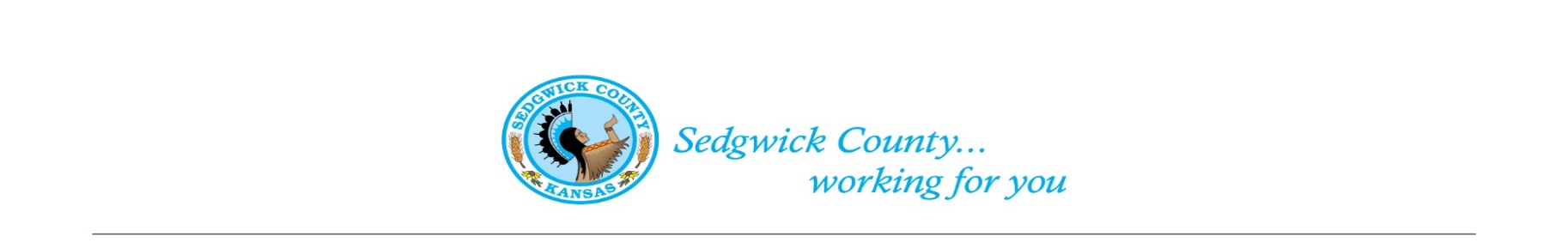 District 5 CAB					     Oaklawn Sunview Senior Center, 2907 E. Oaklawn Dr.April 1, 2022								                        Meeting MinutesBoard Members in Attendance: David Sowden, Liz Loera, Tanya Jacobucci, John Nicholas, Janet Theoharis, Olivia Hayse, Joseph ElmoreCounty Representatives: Commissioner Jim Howell, Sheriff Jeff EasterCall to Order:David Sowden called the meeting to order at 4:01 pmInvocation:Fred Pinaire led the invocationFlag Salute:Roll Call:David Sowden, Liz Loera, Tanya Jacobucci, John Nicholas, Janet Theoharis, Olivia Hayse, Joseph Elmore, Quorum was present Approval of Minutes:David Sowden moved to approve the March 4th, 2021 meeting minutes. John Nicholas seconded the motion. The motion passed unanimously. Public Agenda:No public agendaNew Business:Sheriff Jeff Easter PresentationNumber one response is for accidentsNumber two is burglary Number three is larcenyViolent crime is steady in the CountyProperty crime and accidents are the two big activitiesDrugs are driving a huge amount of the property crime5 drug death overdoses recentlyOur numbers are going to sky-rocket this yearHomicides are a result of the drug tradeGangs are fragmented, but they are killing each other over drug disputesWe do spend time on mental health careMost of our mental health involvement is providing assistance to COMCARESheriff’s department was involved with ICT-1But, most of the work was in the City and have left the programWe are 93 people down in the jailThe staffing issue would make it difficult for the Sheriff’s office to get reengaged with ICT-1Every Sheriff’s employee works a shift in the jailIncluding the SheriffWe had 13 people apply for 8 positionsWe used to see 150 people apply for a positionNot a lot of people are interested in law enforcementThere have been no complaints regarding the gun resolutionThere have been good responses from those involvedWe are adding more court roomsWhich means we will need more deputies Our budget for medical is $6.8 millionIt is expensive and it takes a lot laborRecruitment and retention are the greatest needs of the departmentThe quality of the applicants is not greatLast spring we had 100 people applyIt was reduced to 64Only 5 passed the testOnly 4 were hired out of the 100Juvenile justice reform has created some violent crime issuesJuveniles are involved in some of the violent crimeThere are 14 juveniles that are held for murderThe biggest issue face by the law enforcement in the area involves drugs/mental health issuesWe are not going to win the war on drugsWe need to think outside the box treatment wisePinaire asked about transgender inmatesThey are housed based on anatomySheriff’s deputies will assist ICEWill not/ cannot arrest people for immigration violationThis is important because we need to work with these peopleThey are often victims/witnessesThis is important because it maintains a working relationship with an important part of the communityCommissioner Howell spoke about the utility of a County IDThe Sheriff agreed that a County ID would be very usefulThere was a question about “porch pirates”Howell clarified the details of the lawSheriff Easter agreed that this could be a helpful toolHowell asked Sheriff Easter about medical marijuanaIf it is actually medicine, why not treat it like medicine?Marijuana today is not the marijuana of the pastVery potentVery dangerousMedical treatment is not bad—but, it never is just medical marijuana Howell noted that the Sheriff’s Department exists to keep us safe and protect our rights.Howell noted that the Sheriff has been very pragmatic in his requests and he has done a great jobHowell stated that the Sheriff starts out paying well and it is a good opportunity for young people to start a careerCommissioner Howell PresentationHe wanted to reflect on the Sheriff’s presentationThe youth he was killed at Town East had been previously caught with a gunJuvenile reform meant he was released from custody Illegal substance abuse is the genesis of our crime, homelessness, and mental health issuesDrugs are at the root of thisPinaire wanted to know where faith based programs come inHowell noted that faith-based programs existBut, they are all voluntaryThere have been cultural changes and some policy changes can be used to address these changesWe’ve received $100 million in ARPA moneyThere is a lot of money out there that is going to a variety of communities/organizationsWe shared CARES fundsBut, other communities/organizations are directly receiving moneyThat is why ARPA money is mainly internalEvery citizen is benefiting with our ARPA fund usageEvery dollar of ARPA we spend is a dollar of tax money that we are not usingSowden asked about the “pay per mile” program. What is the hold up?There has been no discussion as a Commission about the programA long time ago Commissioner’s picked a mile a yearThen it became a mile every other yearThis is an earmark programI’ll vote yes for you if you vote yes for meIt would add $2 million to the budgetThe budget cannot withstand thatEarmarks have negative connotationsBut, it is not necessarily badSheriff Easter complimented his response to the text messagesSheriff Easter is ethical and acted very wellWe are investigating every case that the sheriff’s deputies were involved withMuch better than WPDThis is a big deal and will get biggerThere are people in prison who may be released because of thisJeff Easter did a great job with this situationWPD changed the answers on the intake paperwork at JIACCJ should never been at JIACThe officers essentially lied Sowden UpdateMulti-CAB meetingStill in playA number of CABS are still discussing itHe wants to consider hosting in a more central locationSB 367 needs to be discussed furtherCriminal activity needs to be further discussedHe wants the members to bring two ideas to the next CAB meetingAdjournmentNext meeting will be May 6th, 2022Meeting was adjourned at 6:07 p.m.